Quilting I & II - Syllabus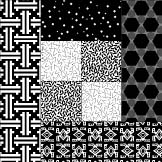 The Quilting I and Quilting II classes are designed to teach students the proper use of a sewing machine and basic sewing techniques. Quilting I students will complete a queen-size Log Cabin Quilt and Quilting II students will complete a quilt of their choice that has been approved by the teacher.Measurement Topics:We will be utilizing the following measurement topics as a basis for the course:	Demonstrate skills needed to produce, alter, or repair textile products.	Demonstrate textile design skills (i.e. the elements and principles of design).Proficiency-Based Grading:Assessments and projects will be graded on a four-point rubric.All assignments must be kept in your binder. Your binder will be collected on a regular basis. Homework, quizzes and in-class assignments will help you prepare for the assessments. Remember the 4 Keys to Success: 	Be Safe	Be Respectful	Be Responsible	Be InvolvedAdditional Information:Assignments must be completed on time. Only turn in quality work.Come to class on time and prepared for class.Come to class with an open mind.Please bring your positive attitude to class.Cell phones are to be turned off during class.Be prepared to participate in class.Be a team player.Follow all school rules while in the classroom.If you or your parent/guardian needs to contact me I can be reached via phone (leave a detailed message and I will get back to you as soon as possible) or drop me an email. My contact information is located at the end of the document. Please do not hesitate to contact me at any time and I will get back to you as soon as possible.Parent/Guardian - Please sign the bottom of the sheet and have your child return it to me ASAP. Thank you.I look forward to a wonderful semester.Mrs. Lorraine TanguayE-mail: ltanguay@RSU10.orgWebsite: http://mrstanguaysfcsclasses.weebly.com/364-4547 ext 7303MVHS Family and Consumer SciencesRoom 303Parent/Guardian Signature:______________________________________________________Date: __________________________